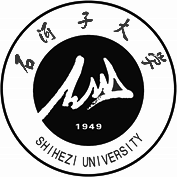 中 亚 速 递《丝绸之路经济带与中亚研究》副刊---------------------------------------------------------------------------------------------------半月刊·2010年创刊第9卷  第12期   2021年6月30日Экспресс-новости из регионов Центральной АзииИнформационное приложение к журналу «Исследование шёлкового пути и Центральной Азии»------------------------------------------------------------------------------------------------------Выпускается два раза в месяц   Издаётся с 2010 годаТом 9  № 12  30-ое июня 2021 г.　　主办：石河子大学兵团屯垦戍边研究中心　　承办：中亚文明与西向开放协同创新中心　　      “一带一路”：新疆发展与中亚合作高校智库联盟　　协办：石河子大学丝绸之路研究中心　　      中亚教育及人文交流研究中心　　      石河子大学师范学院编委会成员：主    任：夏文斌副主任：李豫新  凌建侯  沙德克江·阿不拉  谭跃超  杨兴全  陈荣泉  高  卉  王  力  张安军  赵红霞主    编：凌建侯编    委：张彦虎  朱江勇  方  忆  张凌燕  郭靖媛          陈晓霞  杨  娜  段素霞  高婧文  张国娇目  录中亚抗疫快讯	1哈萨克斯坦准备向乌克兰提供新冠疫苗	1有多少塔吉克斯坦公民接种了新冠疫苗？	2世界银行向吉尔吉斯斯坦拨款2000万美元用于新冠疫苗接种	3亚洲开发银行将拨款助塔吉克斯坦抗击新冠肺炎疫情	4中亚经济新闻	5哈萨克斯坦是否应禁止网络借贷？	5
土库曼斯坦和俄罗斯央行拟就监管信贷机构工作展开合作	6哈萨克斯坦或将成为新的世界工厂？	7
欧亚经济联盟重新启动一体化进程	8乌兹别克斯坦去年九月起开始出口黄金	10中亚教育新闻	12
中亚国家将建立统一的高等教育空间	12乌兹别克斯坦的家庭幼儿园增至2万所	13
哈萨克斯坦中小学生2021-2022学年的春秋假期将缩短	14中亚移民问题资讯	16塔新一轮疫情只会使得移民问题复杂化	16普京签署移民法令，俄大使馆呼吁吉公民配合落实	17中亚社会新闻	18每位哈萨克斯坦公民都有权免费获得 10 英亩宅基地	18
解读吉新刑法草案：要减轻对有组织犯罪集团成员的处罚？	19外汇牌价	21